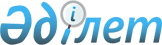 Об образовании избирательных участков на территории Сандыктауского районаПостановление акима Сандыктауского района Акмолинской области от 6 июня 2017 года № 2. Зарегистрировано Департаментом юстиции Акмолинской области 11 июля 2017 года № 6012.
      В соответствии со статьей 23 Конституционного закона Республики Казахстан от 28 сентября 1995 года "О выборах в Республике Казахстан", Законом Республики Казахстан от 23 января 2001 года "О местном государственном управлении и самоуправлении в Республике Казахстан" аким Сандыктауского района РЕШИЛ:
      1. Образовать избирательные участки на территории Сандыктауского района согласно приложению.
      2. Признать утратившими силу следующие решения акима Сандыктауского района:
      решение акима Сандыктауского района "Об образовании избирательных участков на территории Сандыктауского района" от 10 марта 2015 года № 5 (зарегистрировано в Реестре государственной регистрации нормативных правовых актов № 4690, опубликовано 27 марта 2015 года в газете "Сандыктауские вести");
      решение акима Сандыктауского района "О внесении изменения в решение акима Сандыктауского района от 10 марта 2015 года № 5 "Об образовании избирательных участков на территории Сандыктауского района" от 16 ноября 2015 года № 20 (зарегистрировано в Реестре государственной регистрации нормативных правовых актов № 5097, опубликовано 11 декабря 2015 года в газете "Сандыктауские вести").
      3. Контроль за исполнением настоящего решения возложить на руководителя аппарата акима Сандыктауского района Кудабай С.К. 
      4. Настоящее решение вступает в силу со дня государственной регистрации в Департаменте юстиции Акмолинской области и вводится в действие со дня официального опубликования.
      "СОГЛАСОВАНО"
      6 июня 2017 года  Избирательные участки на территории Сандыктауского района
      Сноска. Приложение - в редакции решения акима Сандыктауского района Акмолинской области от 16.09.2022 № 6 (вводится в действие по истечении десяти календарных дней после дня его первого официального опубликования); с изменениями, внесенными решением акима Сандыктауского района Акмолинской области от 24.11.2023 № 4 (вводится в действие по истечении десяти календарных дней после дня его первого официального опубликования).
      Избирательный участок № 596
      Местонахождение: Акмолинская область, Сандыктауский район, село Богородка, улица Саябак, 1а, здание Широковского сельского Дома культуры при государственном коммунальном казенном предприятии "Балкашинский районный Дом культуры" при отделе культуры, развития языков, физической культуры и спорта Сандыктауского района.
      Границы: село Богородка.
      Избирательный участок № 597
      Местонахождение: Акмолинская область, Сандыктауский район, село Дорогинка, улица Александра Пушкина, 17, здание коммунального государственного учреждения "Основная средняя школа села Дорогинка отдела образования по Сандыктаускому району управления образования Акмолинской области".
      Границы: село Дорогинка.
      Избирательный участок № 598
      Местонахождение: Акмолинская область, Сандыктауский район, село Балкашино, улица Алихана Бокейханова, 1, здание государственного коммунального предприятия на праве хозяйственного ведения "Сандыктауская районная больница" при управлении здравоохранения Акмолинской области.
      Границы: село Балкашино, улица Алихана Бокейханова, дом 1.
      Избирательный участок № 600
      Местонахождение: Акмолинская область, Сандыктауский район, село Хуторок, улица Талгат Бигелдинов, 10А, здание республиканского государственного учреждения "Сандыктауское учебно-производственное лесное хозяйство" Комитета лесного хозяйства и животного мира Министерства экологии, геологии и природных ресурсов Республики Казахстан.
      Границы: село Хуторок.
      Избирательный участок № 601
      Местонахождение: Акмолинская область, Сандыктауский район, село Балкашино, улица имени Абылай-хана, 128, здание государственного коммунального казенного предприятия "Балкашинский районный Дом культуры" при отделе культуры, развития языков, физической культуры и спорта Сандыктауского района.
      Границы: село Балкашино:
      улица Алихана Бокейханова, дома: 12, 14, 15А, 17;
      улица Еркеш Ибрагим, дома: 1, 2, 3, 4, 5, 6, 7, 8, 9, 10, 11, 12, 13, 14, 15, 16, 17, 18, 19, 20, 21, 22, 23, 24, 26, 28, 30;
      улица Шубартау, дома: 53, 55, 57, 59, 60, 61, 62, 63, 64, 65, 66, 67, 68, 69, 70, 71, 72, 73, 74, 75, 76, 77, 78, 79, 80, 81, 82, 83, 83А, 84, 85, 86, 87, 88, 89, 90, 91, 92, 92А, 93, 94, 95, 96, 97, 98, 100, 102, 104;
      улица Тауелсиздик, дома: 67, 69, 70Б, 70В, 71, 73, 75, 75а, 76, 77, 78, 80, 82, 83, 84, 84А, 86, 88, 88А, 89, 91, 92, 93, 93А, 94, 95, 96, 97, 98, 99, 100, 100А, 101, 102, 103, 104, 105, 105А, 105Б, 106, 107, 108, 109, 110, 111, 112, 113, 114, 115, 116, 117, 118, 119, 120, 121, 122, 123, 124, 125, 126, 127, 128, 129, 130, 130А, 131, 132, 133, 134, 135, 136, 137;
      улица Агайынды Айсиндер, дома: 68, 70, 72, 74, 76, 78, 80, 82, 82А, 84, 86, 88, 88А, 90, 92, 94, 96, 97, 98, 99, 100, 101, 102, 103, 104, 105, 106, 107, 108, 109, 110, 111, 112, 113, 113А, 114, 115, 116, 117, 118, 119, 120, 121, 122, 123, 125, 127, 129, 131, 133, 135, 137, 139, 141, 143, 145, 147, 149, 151, 153, 155;
      улица Раиса Боронина, дома: 80, 81, 83, 85, 87, 89, 90, 91, 91А, 93, 95, 96, 96А, 97, 98, 98А, 99, 100, 101, 102, 103, 104, 106, 108, 110, 111, 112, 114, 116, 118, 118А, 120, 122, 124, 126;
      улица имени Абылай-хана, дома: 95, 97, 101, 102, 103, 104, 104А, 105, 105А, 106, 108, 109, 110, 111, 112, 113, 114, 116, 117, 118, 119, 120, 121, 122, 123, 124, 125, 126, 127, 129, 130, 131, 132, 133, 134, 135, 136, 137, 138, 139, 140, 141, 142, 143, 144, 144А, 146, 148, 150, 152, 154;
      улица Жамбыла, дома: 1, 2, 3, 4, 5, 6, 7, 8, 9, 10, 11, 12, 13, 14, 15, 15А, 16, 17, 18, 19, 20;
      улица Абая, дома: 58, 60, 62, 64, 66, 68, 70, 72, 74, 76, 77А, 78, 80, 82, 84, 86, 88, 90, 91, 92, 93, 94, 95, 96, 97, 98, 99, 100, 102, 103, 104, 105, 105Б, 106, 107, 108, 109, 110, 111, 111А, 112, 113, 114, 115, 116, 117, 119, 121, 123, 125, 127, 129, 129А, 131, 133, 135, 137, 139, 141, 143;
      улица Ракымжан Кошкарбаев, дома: 1, 2, 3, 4, 5, 6, 7, 8, 9, 10, 11, 12, 13, 14, 15, 16, 17, 18, 19, 20, 21, 22, 23, 24, 25, 26, 27, 27А, 28, 29, 30, 31, 32, 33, 34, 35, 36, 37, 37А, 38, 39, 40, 41, 42, 43, 44, 45, 46, 47, 48, 49, 50, 51, 52, 53, 54, 55, 56, 57, 58, 59, 60, 61, 62, 63, 64, 65, 66, 67, 68, 69, 70;
      улица Жабай, дома: 1, 1А, 2, 3, 4, 4А, 4Б, 5, 6, 7, 8, 8А, 8Б, 9, 10, 11, 12, 13, 14, 15, 15А, 16, 17, 18, 19, 20, 21, 22, 23, 24, 25, 27, 29, 31, 33, 35, 37, 39, 41;
      улица Чернова, дома: 2, 3, 4, 5, 5А, 6, 7, 8, 9, 10, 11, 12, 13, 14, 15, 16, 17, 18, 19, 20, 21, 22, 23, 24, 25, 26, 28, 29, 30, 32, 34, 36, 38, 40, 42, 44, 46, 48, 50, 52, 54, 56, 58, 60, 62, 64, 66, 68, 70, 70А, 72, 74, 76, 78, 80, 82.
      Избирательный участок № 602
      Местонахождение: Акмолинская область, Сандыктауский район, село Балкашино, улица Агайынды Айсиндер, 50, здание коммунального государственного учреждения "Общеобразовательная школа № 1 села Балкашино отдела образования по Сандыктаускому району управления образования Акмолинской области".
      Границы: село Балкашино:
      улица Алихана Бокейханова, дома: 1А, 2, 2В, 3, 3А, 4, 4А, 4Б, 5, 5А, 6, 6А, 7, 8, 8А, 9, 10, 11, 12А, 13, 13А;
      улица Шубартау, дома: 1, 1А, 2, 2А, 2Б, 2Г, 3, 3А, 3Д, 4, 4А, 4Б, 5, 5А, 6, 7, 8, 9, 9А, 10, 11, 12, 13, 14, 15, 16, 17, 18, 19, 20, 21, 22, 23, 24, 25, 26, 27, 28, 29, 30, 31, 32, 33, 34, 35, 36, 37, 38, 39, 39А, 39Б, 40, 41, 41А, 42, 42А, 42Б, 42В, 42/2, 43, 44, 44А, 44Б, 44В, 45, 46, 47, 48, 49, 50, 51, 51А, 52, 54, 56, 58;
      улица Тауелсиздик, дома: 1, 1А, 1Б, 1В, 1Г, 2, 2А, 2Б, 3, 3А, 4, 5, 5А, 6, 7, 8, 9, 10, 11, 12, 13, 14, 14А, 15, 16, 17, 18, 19, 20, 20А, 21, 22, 22А, 23, 24, 24А, 25, 26, 26А, 27, 28, 28А, 29, 30, 30А, 31, 32, 33, 34, 35, 36, 37, 38, 39, 40, 41, 42, 43, 44, 45, 46, 47, 48, 49, 50, 51, 52, 53, 54, 55, 56, 57, 58, 59, 59А, 60, 61, 62, 63, 64, 65, 66, 66А, 68, 70, 70А, 72, 74;
      улица Агайынды Айсиндер, дома: 1, 1/3, 2, 2А, 2Б, 2В, 2Г, 3, 4, 5, 5А, 6, 6А, 7, 7А, 7Б, 7В, 8, 9, 9А, 10, 11, 11/1, 11А, 12, 13, 13А, 13Б, 14, 15, 15А, 15Б, 16, 17, 17А, 18, 19, 19А, 20, 21, 21А, 22, 23, 24, 25, 26, 27, 28, 29, 30, 31, 32, 33, 34, 35, 35А, 36, 37, 38, 39, 40, 41, 42, 43, 44, 44А, 45, 46, 46А, 47, 48, 49, 50, 51, 52, 53, 53А, 54, 55, 56, 57, 58, 59, 60, 61, 62, 63, 64, 65, 66, 69, 71, 73, 75, 77, 79, 81, 83, 85, 87, 89, 91, 93, 95;
      улица Раиса Боронина, дома: 1, 1А, 2, 2А, 3, 4, 5, 6, 7, 7А, 8, 8А, 9, 10, 11, 11А, 12, 13, 14, 15, 16, 17, 18, 19, 20, 21, 22, 23, 24, 25, 26, 27, 28, 29, 30, 31, 32, 33, 34, 35, 36, 37, 38, 39, 40, 41, 42, 43, 44, 45, 46, 47, 48, 49, 50, 51, 52, 53, 54, 55, 56, 57, 58, 59, 60, 61, 62, 63, 64, 65, 66, 67, 68, 69, 70, 71, 72, 72А, 73, 74, 75, 76, 77, 79, 84, 86, 88, 92, 94;
      улица имени Абылай-хана, дома: 1, 1/3, 1А, 1Б, 1В, 1Г, 2, 2А, 2Б, 2В, 2Г, 2Д, 2/1, 2/2, 2/3, 2/4, 2/5, 2/7, 2/8, 2/71, 3, 4, 4А, 5, 5А, 5Б, 5В, 6, 6А, 7, 7А, 7Б, 8, 9, 10, 11, 12, 13, 14, 15, 16, 17, 18, 19, 20, 21, 22, 23, 23А, 24, 25, 26, 27, 27А, 28, 29, 30, 31, 32, 33, 34, 35, 36, 37, 38, 39, 40, 41, 42, 43, 44, 45, 46, 47, 48, 49, 50, 51, 52, 53, 54, 55, 56, 57, 58, 59, 60, 61, 62, 63, 64, 65, 66, 67, 68, 69, 69А, 70, 70А, 71, 72, 73, 74, 75, 76, 77, 78, 79, 80, 81, 82, 83, 84, 85, 86, 87, 88, 88А, 90, 91, 91А, 92, 93, 94, 98;
      улица Абая, дома: 1, 1А, 1Б, 2, 2А, 2В, 2Г, 3, 4, 4А, 4Б, 5, 6, 7, 8, 9, 10, 11, 11А, 12, 13, 13А, 14, 15, 16, 17, 17А, 18, 19, 19А, 20, 21, 21А, 22, 23, 24, 25, 26, 27, 27А, 28, 29, 30, 31, 32, 33, 34, 35, 36, 36А, 37, 38, 39, 40, 41, 42, 43, 44, 45, 46, 47, 48, 49, 50, 51, 52, 53, 54, 55, 56, 56А, 57, 59, 61, 63, 65, 67, 69, 71, 73, 75, 77, 79, 81, 83, 85, 87, 89.
      Избирательный участок № 603
      Местонахождение: Акмолинская область, Сандыктауский район, село Балкашино, улица Ракымжан Кошкарбаев, 150/1, здание коммунального государственного учреждения "Общеобразовательная школа № 2 села Балкашино отдела образования по Сандыктаускому району управления образования Акмолинской области".
      Границы: село Балкашино:
      улица Раиса Боронина, дома: 105, 107, 109, 113, 115, 117, 119, 121, 123, 125, 127, 128, 129, 130, 131, 132, 134, 136, 138, 140, 142, 144, 146, 148, 150;
      улица имени Абылай-хана, дома: 145, 147, 149, 151, 153, 155, 156, 157, 158, 159, 160, 161, 162, 163, 164, 165, 166, 167, 168, 169, 170, 171, 172, 174, 176, 178, 180, 182, 184, 186, 188, 190, 192, 194, 194А, 196, 198, 200, 202, 204, 206, 208, 210, 210А, 212, 214, 216, 218, 220, 220А, 221, 222, 224, 226, 228, 230, 232;
      улица Жастар, дома: 1, 1А, 2, 3, 4, 4А, 5, 6, 7, 8, 9, 10, 11, 12, 13, 14, 15, 15А, 16, 17, 18, 19, 20, 21, 22, 23, 24, 25, 26, 27, 28, 29, 30, 31, 32, 34, 36, 38, 40, 42, 44;
      улица Жамбыла, дома: 21, 22, 23, 24, 25, 26, 27, 28, 29, 30, 31, 32, 33, 34, 35, 36, 37, 38, 39, 40, 41, 42, 43, 44, 45, 46, 47, 48, 49, 50, 51, 52, 53, 54, 55, 56, 57, 58, 59, 60, 61, 61А, 62, 63, 63А, 64, 65, 66, 67, 68, 69, 70, 71, 72, 73, 74, 75, 76, 77, 77А, 78, 78А, 78Б, 79, 80, 80А, 81, 82, 83, 84, 85, 86, 86А, 87, 88, 89, 90, 91, 93, 95, 96, 97, 99, 101, 103, 105;
      улица Абая, дома: 118, 120, 122, 124, 126, 128, 130, 132, 134, 136, 138, 140, 142, 144, 145, 146, 147, 148, 149, 150, 151, 152, 153, 154, 155, 156, 157, 158, 159, 160, 161, 162, 163, 164, 164А, 165, 166, 166А, 167, 168, 168А, 169, 170, 171, 172, 173, 174, 174А, 175, 176, 177, 177А, 178, 179, 179Б, 180, 180А, 181, 182, 183, 184, 185, 186, 187, 188, 189, 189Б, 190, 191А, 192, 194, 200, 201, 202, 203, 204, 205, 206, 207, 208, 209, 210, 211, 212, 213, 213/1, 213А, 214, 215, 216, 217, 219, 221, 222, 223, 225, 227;
      улица Болашак, дома: 1, 2, 3, 4, 5, 6, 7, 8, 9, 10, 11, 12, 13, 14, 15, 16, 17, 18, 19, 20, 21;
      улица Ракымжан Кошкарбаев, дома: 71, 72, 73, 74, 75, 76, 77, 78, 79, 81, 82, 82А, 83, 84, 85, 86, 87, 88, 89, 90, 91, 92, 93, 94, 95, 96, 97, 98, 99, 100, 101, 102, 103, 104, 105, 106, 107, 108, 109, 110, 111, 112, 113, 114, 115, 116, 117, 118, 119, 120, 121, 122, 123, 124, 125, 126, 127, 128, 129, 130, 131, 132, 133, 134, 135, 136, 137, 137А, 138, 139, 140, 141, 142, 143, 143/1, 143А, 144, 144/1, 144А, 145, 146, 147, 148, 149, 150, 150А, 151, 152, 153, 154, 155, 156, 158, 160, 162;
      улица Жабай, дома: 26, 28, 30, 32, 34, 34А, 36, 36А, 38, 40, 42, 43, 44, 45, 46, 47, 49, 51, 53, 55, 57, 59, 61, 63, 65, 67, 69, 71, 73;
      улица Динмухамед Конаев, дома: 1, 2, 3, 4, 5, 6, 7, 8, 9, 10, 11, 13, 15, 17, 19, 21, 23, 25;
      улица Акан сери, дома: 1, 2, 2/2, 2а, 2б, 2в, 3, 3а, 3В, 4, 4/1, 4А, 4В, 4А/1, 4Б/1, 5, 6, 6/1, 6А, 6Б, 7, 8, 8А, 9, 10, 11, 11/1, 11/3, 13, 13Б, 14, 15, 16, 22, 24, 26, 26/1, 26Б.
      Избирательный участок № 604
      Местонахождение: Акмолинская область, Сандыктауский район, село Баракпай, улица Ыбырая Алтынсарина, 31, здание коммунального государственного учреждения "Основная средняя школа села Баракпай отдела образования по Сандыктаускому району управления образования Акмолинской области".
      Границы: село Баракпай, село Чашке, село Хлебное.
      Избирательный участок № 606
      Местонахождение: Акмолинская область, Сандыктауский район, село Белгородское, улица Целинная, 24, здание коммунального государственного учреждения "Основная средняя школа села Белгородское отдела образования по Сандыктаускому району управления образования Акмолинской области".
      Границы: село Белгородское.
      Избирательный участок № 608
      Местонахождение: Акмолинская область, Сандыктауский район, село Преображенка, улица Тауелсиздиктин 25 жылдыгы, 18, здание коммунального государственного учреждения "Начальная школа села Преображенка отдела образования по Сандыктаускому району управления образования Акмолинской области".
      Границы: село Преображенка.
      Избирательный участок № 609
      Местонахождение: Акмолинская область, Сандыктауский район, село Раздольное, улица Орталык, 18а, здание конторы коммунального государственного учреждения "Больше-Тюктинское учреждение лесного хозяйства Управления природных ресурсов и регулирования природопользования Акмолинской области".
      Границы: село Раздольное.
      Избирательный участок № 610
      Местонахождение: Акмолинская область, Сандыктауский район, село Мадениет, улица Амангельды Иманова, 17, здание Культурнинского сельского Дома культуры при государственном коммунальном казенном предприятии "Балкашинский районный Дом культуры" при отделе культуры, развития языков, физической культуры и спорта Сандыктауского района.
      Границы: село Мадениет.
      Избирательный участок № 611
      Местонахождение: Акмолинская область, Сандыктауский район, село Васильевка, улица Магжан Жумабаев, 21, здание Васильевского сельского Дома культуры при государственном коммунальном казенном предприятии "Балкашинский районный Дом культуры" при отделе культуры, развития языков, физической культуры и спорта Сандыктауского района.
      Границы: село Васильевка, село Тучное.
      Избирательный участок № 613
      Местонахождение: Акмолинская область, Сандыктауский район, село Байдалы, улица Балуан Шолак, 4, здание Веселовского сельского Дома культуры при государственном коммунальном казенном предприятии "Балкашинский районный Дом культуры" при отделе культуры, развития языков, физической культуры и спорта Сандыктауского района.
      Границы: село Байдалы.
      Избирательный участок № 614
      Местонахождение: Акмолинская область, Сандыктауский район, село Жыланды, улица Орталык, 19, здание коммунального государственного учреждения "Основная средняя школа села Жыланды отдела образования по Сандыктаускому району управления образования Акмолинской области".
      Границы: село Жыланды.
      Избирательный участок № 615
      Местонахождение: Акмолинская область, Сандыктауский район, село Новоселовка, улица Караоткел, 20/1, здание Новоселовского медицинского пункта при государственном коммунальном предприятии на праве хозяйственного ведения "Сандыктауская районная больница" при управлении здравоохранения Акмолинской области.
      Границы: село Новоселовка.
      Избирательный участок № 616
      Местонахождение: Акмолинская область, Сандыктауский район, село Улан, улица Кенесары, 18, здание коммунального государственного учреждения "Основная средняя школа села Улан отдела образования по Сандыктаускому району управления образования Акмолинской области".
      Границы: село Улан.
      Избирательный участок № 617
      Местонахождение: Акмолинская область, Сандыктауский район, село Приозерное, улица Алихана Бокейханова, 2, здание Приозерного сельского Дома культуры при государственном коммунальном казенном предприятии "Балкашинский районный Дом культуры" при отделе культуры, развития языков, физической культуры и спорта Сандыктауского района.
      Границы: село Приозерное.
      Избирательный участок № 618
      Местонахождение: Акмолинская область, Сандыктауский район, село Новый городок, улица Бейбитшилик, 16, здание Новогородского сельского клуба при государственном коммунальном казенном предприятии "Балкашинский районный Дом культуры" при отделе культуры, развития языков, физической культуры и спорта Сандыктауского района.
      Границы: село Новый городок.
      Избирательный участок № 619
      Местонахождение: Акмолинская область, Сандыктауский район, село Кызыл-Казахстан, улица Мектеп, 9, здание Кызыл-Казахстанского сельского клуба при государственном коммунальном казенном предприятии "Балкашинский районный Дом культуры" при отделе культуры, развития языков, физической культуры и спорта Сандыктауского района.
      Границы: село Кызыл-Казахстан.
      Избирательный участок № 620
      Местонахождение: Акмолинская область, Сандыктауский район, село Каменка, улица Ыбырай Алтынсарин, 89, здание коммунального государственного учреждения "Общеобразовательная школа села Каменка отдела образования по Сандыктаускому району управления образования Акмолинской области".
      Границы: село Каменка, село Богословка.
      Избирательный участок № 622
      Местонахождение: Акмолинская область, Сандыктауский район, село Красная поляна, улица Абая Кунанбаева, 33А здание коммунального государственного учреждения "Общеобразовательная школа села Красная поляна отдела образования по Сандыктаускому району управления образования Акмолинской области".
      Границы: села Красная поляна, Арбузинка, Петриковка.
      Избирательный участок № 623
      Местонахождение: Акмолинская область, Сандыктауский район, село Лесное, улица Мектеп, 1, здание коммунального государственного учреждения "Общеобразовательная школа села Лесное отдела образования по Сандыктаускому району управления образования Акмолинской области".
      Границы: село Лесное.
      Избирательный участок № 624
      Местонахождение: Акмолинская область, Сандыктауский район, село Речное, улица Орталык, 9, здание конторы товарищества с ограниченной ответственностью "ПЗ Балкашинский".
      Границы: село Речное, село Граниковка.
      Избирательный участок № 625
      Местонахождение: Акмолинская область, Сандыктауский район, село Михайловка, улица Мектеп, 15А, здание коммунального государственного учреждения "Начальная школа села Михайловка отдела образования по Сандыктаускому району управления образования Акмолинской области".
      Границы: село Михайловка.
      Избирательный участок № 627
      Местонахождение: Акмолинская область, Сандыктауский район, село Бастрымовка, улица Бейбитшилик, 19, здание конторы товарищества с ограниченной ответственностью "Сандыктау".
      Границы: село Бастрымовка.
      Избирательный участок № 628
      Местонахождение: Акмолинская область, Сандыктауский район, село Максимовка, улица Мустафа Шокай, 33, здание Максимовского сельского Дома культуры при государственном коммунальном казенном предприятии "Балкашинский районный Дом культуры" при отделе культуры, развития языков, физической культуры и спорта Сандыктауского района.
      Границы: село Максимовка.
      Избирательный участок № 629
      Местонахождение: Акмолинская область, Сандыктауский район, село Владимировка, улица Тауелсиздиктин 25 жылдыгы, 20, здание Владимировского сельского Дома культуры при государственном коммунальном казенном предприятии "Балкашинский районный Дом культуры" при отделе культуры, развития языков, физической культуры и спорта Сандыктауского района.
      Границы: село Владимировка.
      Избирательный участок № 630
      Местонахождение: Акмолинская область, Сандыктауский район, село Новоникольское, улица Ыбырая Алтынсарина, 25, здание Новоникольского сельского Дома культуры при государственном коммунальном казенном предприятии "Балкашинский районный Дом культуры" при отделе культуры, развития языков, физической культуры и спорта Сандыктауского района.
      Границы: село Новоникольское.
      Избирательный участок № 631
      Местонахождение: Акмолинская область, Сандыктауский район, село Меньшиковка, улица Бирлик, 15, здание Меньшиковского сельского клуба при государственном коммунальном казенном предприятии "Балкашинский районный Дом культуры" при отделе культуры, развития языков, физической культуры и спорта Сандыктауского района.
      Границы: село Меньшиковка, село Смольное.
      Избирательный участок № 632
      Местонахождение: Акмолинская область, Сандыктауский район, село Кумдыколь, улица Абаскалова, 4/1, здание медицинского пункта села Кумдыколь при государственном коммунальном предприятии на праве хозяйственного ведения "Сандыктауская районная больница" при управлении здравоохранения Акмолинской области.
      Границы: село Кумдыколь.
      Избирательный участок № 633
      Местонахождение: Акмолинская область, Сандыктауский район, село Маралды, улица Каскена Баймышева, 1, здание конторы коммунального государственного учреждения "Маралдинское учреждение лесного хозяйства Управления природных ресурсов и регулирования природопользования Акмолинской области".
      Границы: село Маралды.
      Избирательный участок № 635
      Местонахождение: Акмолинская область, Сандыктауский район, село Сандыктау, улица Орталык, 40, здание Сандыктауского сельского Дома культуры при государственном коммунальном казенном предприятии "Балкашинский районный Дом культуры" при отделе культуры, развития языков, физической культуры и спорта Сандыктауского района.
      Границы: село Сандыктау.
      Избирательный участок № 636
      Местонахождение: Акмолинская область, Сандыктауский район, село Петровка, улица имени Абая, 36, здание Петровского сельского клуба при государственном коммунальном казенном предприятии "Балкашинский районный Дом культуры" при отделе культуры, развития языков, физической культуры и спорта Сандыктауского района.
      Границы: село Петровка.
      Избирательный участок № 637
      Местонахождение: Акмолинская область, Сандыктауский район, село Новоромановка, улица Шокан Уалиханов, 20а, здание Новоромановского сельского клуба при государственном коммунальном казенном предприятии "Балкашинский районный Дом культуры" при отделе культуры, развития языков, физической культуры и спорта Сандыктауского района.
      Границы: село Новоромановка.
      Избирательный участок № 638
      Местонахождение: Акмолинская область, Сандыктауский район, село Спасское, улица Жекебатыр, 15, здание Спасского сельского Дома культуры при государственном коммунальном казенном предприятии "Балкашинский районный Дом культуры" при отделе культуры, развития языков, физической культуры и спорта Сандыктауского района.
      Границы: село Спасское.
					© 2012. РГП на ПХВ «Институт законодательства и правовой информации Республики Казахстан» Министерства юстиции Республики Казахстан
				
      Аким Сандыктауского района

А.Исмагамбетов

      Председатель Сандыктаускойрайонной территориальнойизбирательной комиссии

А.Есымбаев
Приложение
к решению акима
Сандыктауского района
от "6" июня 2017 года
№ 2